A retourner au référent marché sur captation@univ-paris1.fr 
10 jours ouvrés minimum avant la date de l’évènement.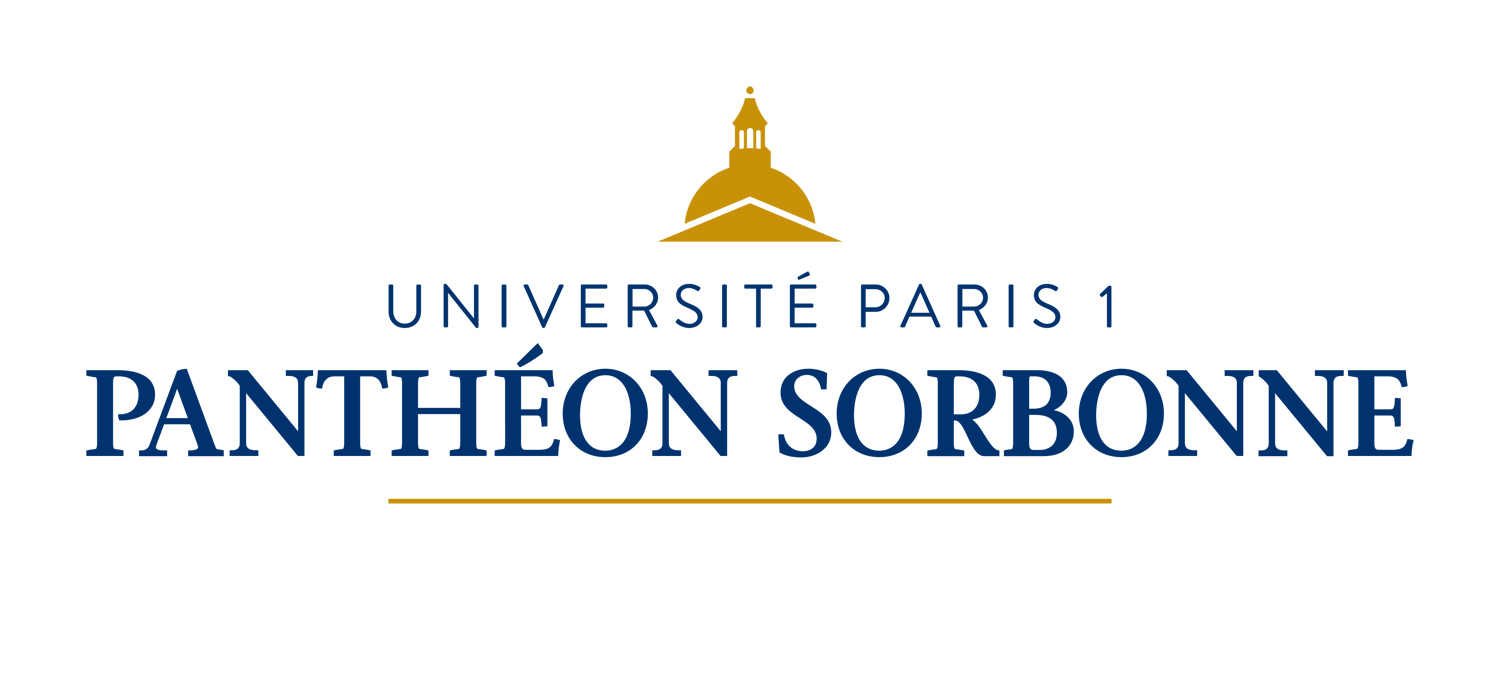 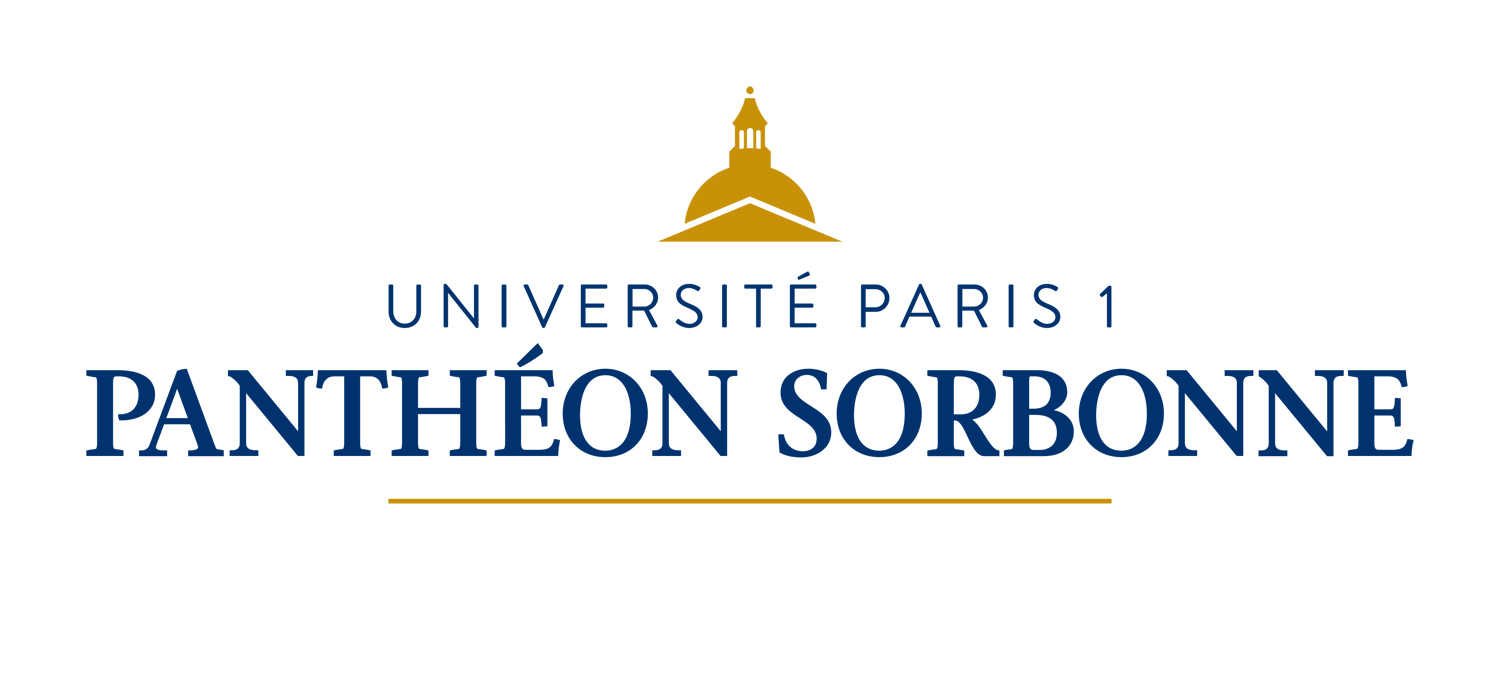  Attention, si vous souhaitez faire filmer le public, vous devez également avoir l’autorisation de le filmerDate de la demande Nom et prénom de l’organisateurE mailTéléphone portableTéléphone portableTéléphone portableNom et prénom de l’interlocuteur à contacter  (si différent)E mailTéléphone portableTéléphone portableTéléphone portableComposante / Service / Formation Type d’événement (conférence, colloque, journée d’étude, cérémonie…)Type d’événement (conférence, colloque, journée d’étude, cérémonie…)Type d’événement (conférence, colloque, journée d’étude, cérémonie…)Type d’événement (conférence, colloque, journée d’étude, cérémonie…)Titre de l’événement Date de la captation Nombre de joursNombre de joursNombre de joursHoraire de début   Horaire de fin   Horaire de fin   Horaire de fin   Centre et adresse du centre Nom de la salle ou amphi Nombre d’intervenants Nombre d’intervenants Nombre d’intervenants Nombre d’intervenants Ils interviendront   en même temps (table ronde)  ou séparément ?    Ils interviendront   en même temps (table ronde)  ou séparément ?    Ils interviendront   en même temps (table ronde)  ou séparément ?    Ils interviendront   en même temps (table ronde)  ou séparément ?    Un diaporama à inclure dans la réalisation vidéo est –il prévu ? Un diaporama à inclure dans la réalisation vidéo est –il prévu ? OUINONSouhaitez-vous faire filmer les personnes qui poseront des questions dans le public ? Souhaitez-vous faire filmer les personnes qui poseront des questions dans le public ? 
OUI
NONJe suis intéressé(e) par la diffusion sur les canaux suivants :Je suis intéressé(e) par la diffusion sur les canaux suivants :YouTube YouTube OUINONCanal U Canal U OUINONItunes U Itunes U OUINONRemarques complémentaires : Remarques complémentaires : 